1.  Go to: https://in211.communityos.org/Service-Provider-Search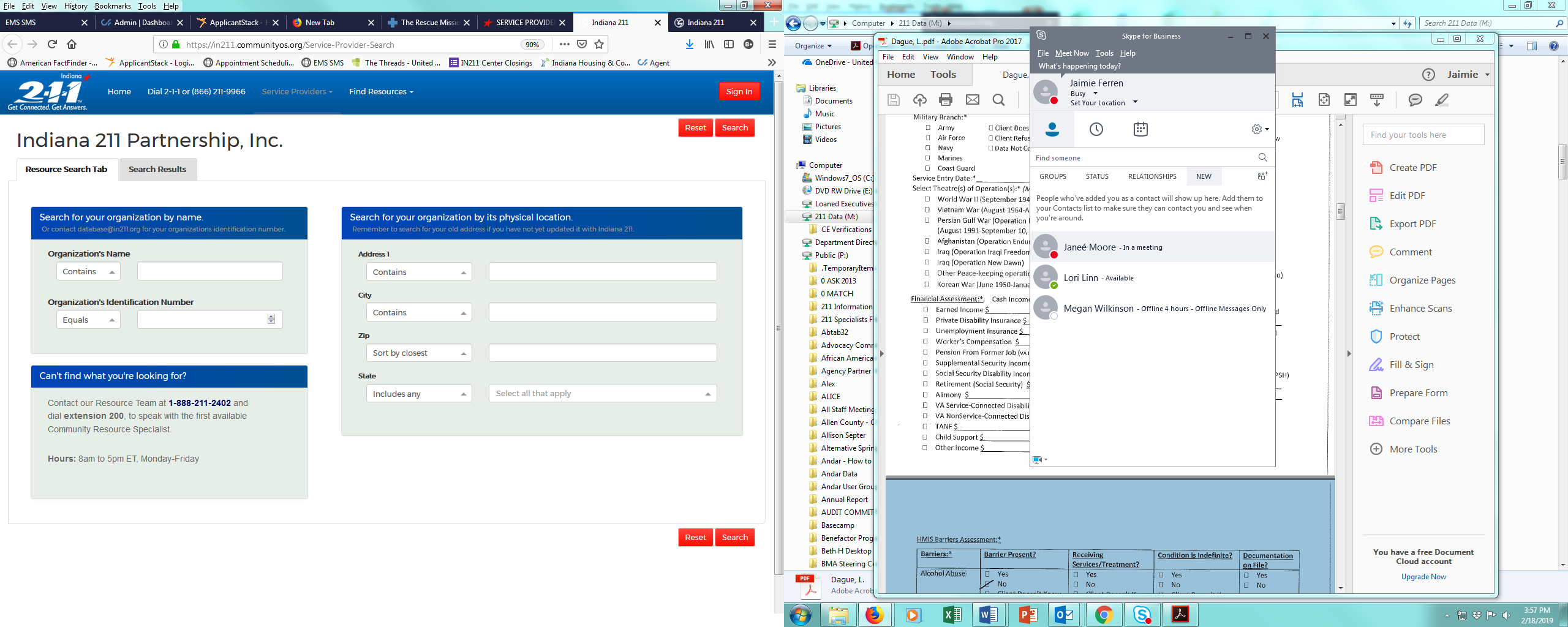 2.  Search by Organization Name 3. Review Results by clicking on the Agency Name and/or each Service name 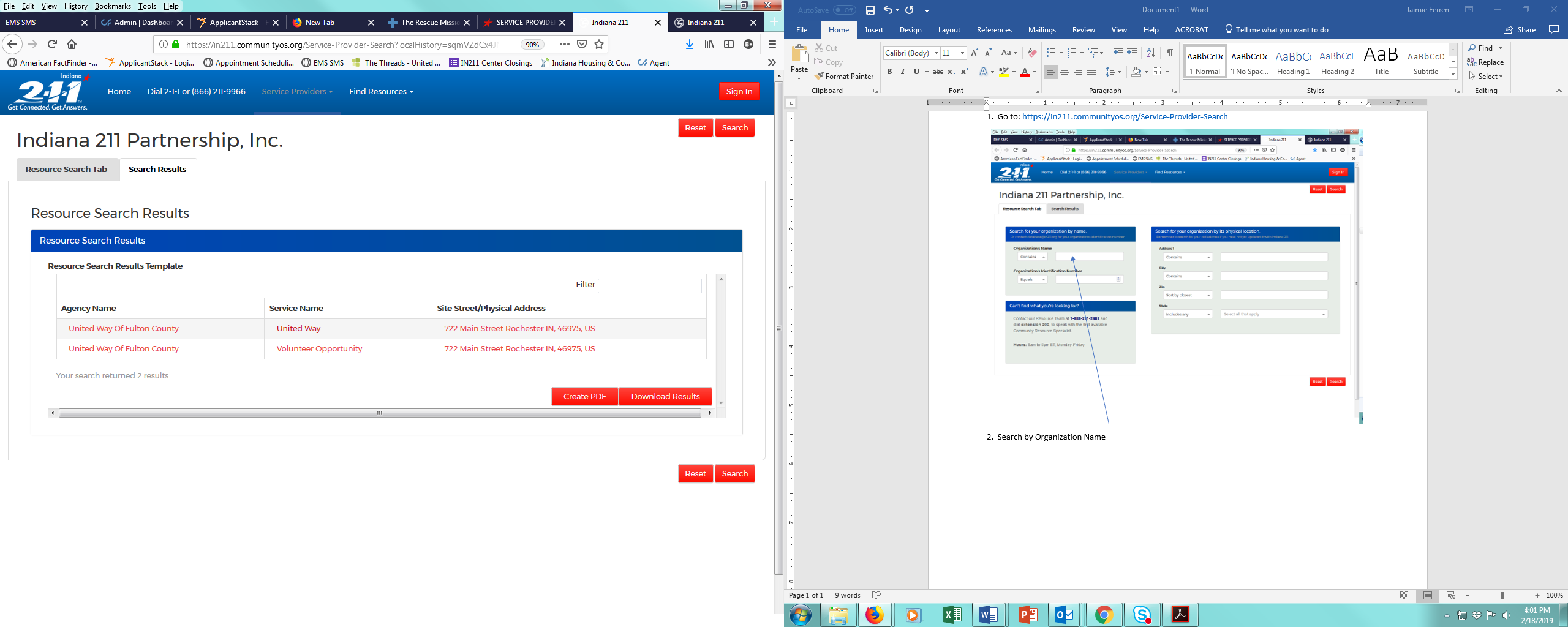 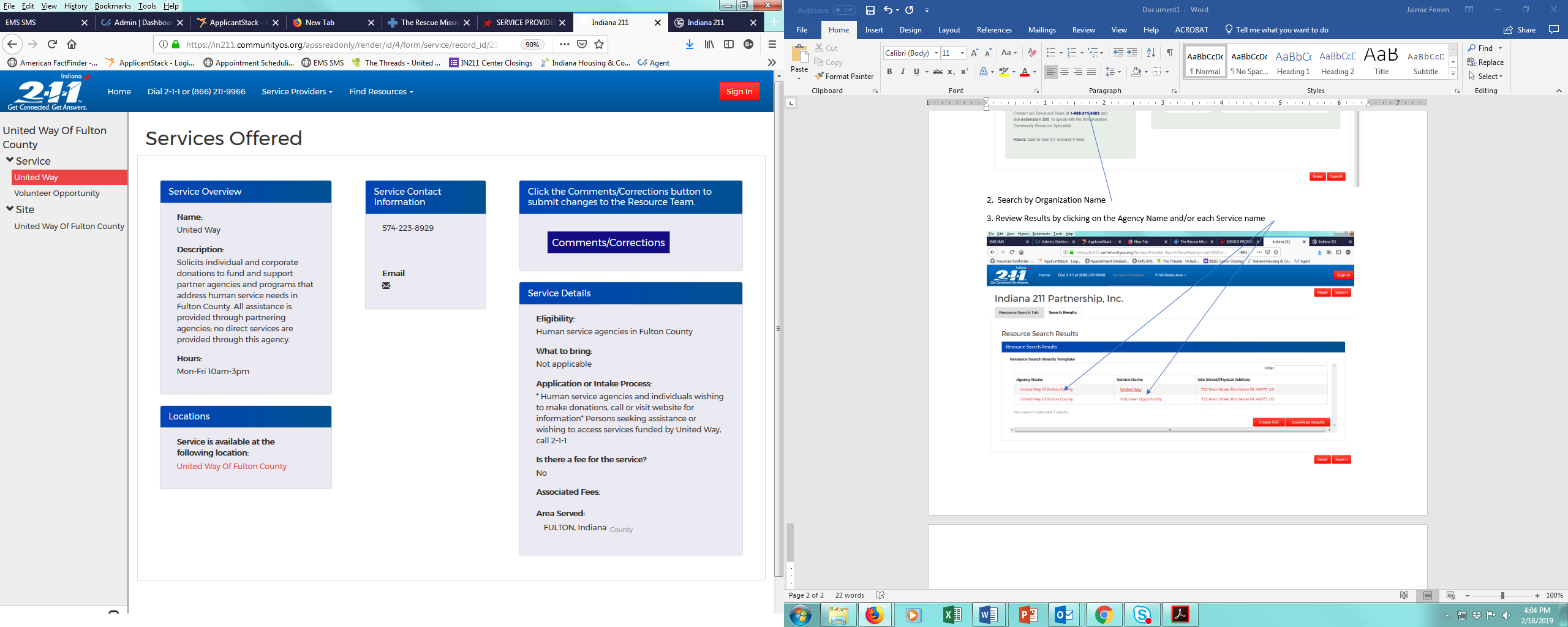 4.  Review data & select “Comments & Corrections” to submit and necessary changes 